03012 Трябва ли всички деца да ходят на училище 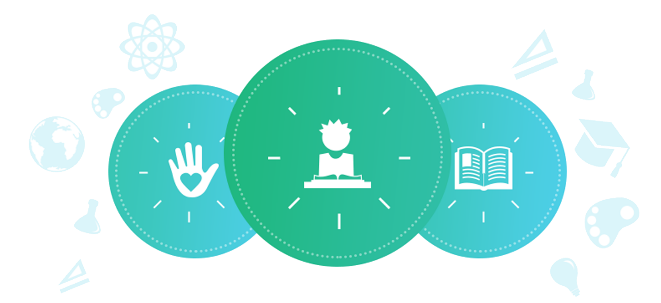 Клас: 3-тиУчениците изследват въпроса за образованието като право, до което не всеки има достъп. Планират и изпълнят доброволчески проект, за да помогнат повече хора да имат достъп до образование. Продължителност: две занятия от 40 минути.ЦелиУчениците ще: •	развият чувствителност към страни, хора и места, които живеят по-бедно от нас и в които децата няма достъп до образование и училище;•	формират умения за работа в екип;•	развиват умения за планиране и изпълнение на доброволчески проект.Материалиинтернет връзкафлипчарт или листа фулмастри Речник•	привилегия -  предимство, което имат едни, а други – не; първите ги поставя в по-добра ситуация.•	права – неща или услуги, които ви се полагат като гражданин или член на обществото;•	доброволческа инициатива  в общността – извършване на действия с цел подпомагане на благосъстоянието на другите в квартала, местната общност и т.н;БиблиографияВидео – линк към Седмица на правата на детето – кампания на ДАЗД: https://www.youtube.com/watch?v=GDi7oUui-dwВидео от новините на Нова ТВ - линк към Уницеф влиза в класните стаи на 500 милиона деца по света - http://novanews.novatv.bg/news/view/2015/09/28/125454/%D1%83%D0%BD%D0%B8%D1%86%D0%B5%D1%84-%D0%B2%D0%BB%D0%B8%D0%B7%D0%B0-%D0%B2-%D0%BA%D0%BB%D0%B0%D1%81%D0%BD%D0%B8%D1%82%D0%B5-%D1%81%D1%82%D0%B0%D0%B8-%D0%BD%D0%B0-500-%D0%BC%D0%B8%D0%BB%D0%B8%D0%BE%D0%BD%D0%B0-%D0%B4%D0%B5%D1%86%D0%B0-%D0%BF%D0%BE-%D1%81%D0%B2%D0%B5%D1%82%D0%B0-/Сайта на фондация „Подарете книга” - http://www.podaretekniga.org/bg/dari-knigi/Видеото от радио Бинар за дейността на фондация „Подарете книга” - https://www.youtube.com/watch?v=Crfs8Z2o4uIНационална мрежа за децата - http://nmd.bg/	ИнструкцииНасочващи дейности:Дискутирайте връзката от интернет с правата на децата - https://www.youtube.com/watch?v=GDi7oUui-dw.Задайте въпроса – Какво значи право, какво – привилегия и какво доброволческа инициатива.Представете с помощта на проектора или на флипчарт въпроси на дъската – на какво децата имат право? Дайте време на учениците да помислят по тези въпросите. След това ги оставете да се обърнат към партньора си и да обсъдят с него/нея един или повече от въпросите за пет минути. Оставете всички участници да си прехвърлят топка или друг мек предмет от ученик на ученик. Когато ученикът хване топката, той/тя споделя какво мисли по един от въпросите: Какво бихме могли да направим, за да помогнем повече деца да ходят на училище? От какви други въпроси, свързани с образованието, се интересувате?Какво могат да направят младите хора, за да помогнат на хората по света, на които им е отказано правото на добро образование?Какво можем да направим, за да насърчим останалите да поемат отговорност да участват в доброволчески проект или инициатива в общността, за да помогнат на хората, които са лишени от права?По какъв начин светът ще бъде по-добро място, ако всеки може да ходи на училище?Споделете с учениците факти, свързани с образованието  - например: В повечето страни има закони, които изискват децата да посещават училище за определен брой години. Някои страни (Германия и Аржентина) настояват децата да ходят на училище поне 13 год В България образованието е задължително до 16 годишна възраст.  Има и страни, в които не се изисква по закон децата да ходят на училище (страни в Африка и Азия). Обсъдете какво мислят учениците за това образованието да бъде задължително по закон, колко години според тях следва да се изискват и защо. Попитайте ги дали светът ще бъде по-добро място, ако всеки ходи на училище. Обсъдете защо да или защо не. Разгледайте и коментирайте приложение 1 – може и тук, може в подходящ контекст в Урок № 2Обсъдете следния цитат: „От тези, на които е дадено много, много се и очаква.“  -думи на Бил Гейтс – един от най-големите дарители в световен мащаб -  основател на фондация „Бил и Мелинда Гейтс”. Попитайте учениците: „Ако образованието е право (не привилегия), отговорни ли са хората, които са имали възможност да ходят в добро училище, да помогнат на онези, които не са?“ Обсъдете какво означава отговорността за учениците в този контекст. Насочете учениците да осъзнаят, че могат да направят нещо, даже и да не могат да разрешат проблема, едно малко действие е по-добре от нищо.Кажете на учениците, че някои деца не се научават да четат (даже и да имат достъп до училище), защото няма книги.  Че това е възможно не само по света – в развиващи се страни, но и тук в България. По желание – разкажете за фондация „Подарете книга” – линка е в библиографията , която предоставя дарени книги на деца, които са от домове и често не могат да четат. Тази организация с нестопанска цел съществува, за да помага на деца  от домовете да развият любов към книгата и да си намерят приятели. Често пъти хората – доброволци на фондацията не просто даряват книги, но ходят и лично носят тези книги в домовете и стават ментори и приятели на децата. Кажете на децата, че всички печелят от това повече хора по света да са образовани, защото когато се образовани, хората по-лесно си намират работа, печелят повече, няма толкова голяма безработица, живеят по-добре  и се хранят и грижат за себе си по-добре – вследствие на това са по-здрави и по-внимателни към другите. Попитайте учениците дали знаят за други страни, които страдат от бедност и липса на образование. Намерете тези места на картата. Урок № 2Кажете на учениците, че те имат възможността да споделят времето или средствата си (като например използвани книги в добро състояние) с други деца, за да могат тези деца да ходят на училище и да се научат да четат. Попитайте учениците: „Защо бихте искали да помогнете на други деца да четат?“. Обсъдете отговорите. Запишете ги на дъската/флипчартаГледайте видеото от радио Бинар за дейността на фондация „Подарете книга” - https://www.youtube.com/watch?v=Crfs8Z2o4uIОбсъдете какво прави тази фондация за да помага на децата и как именно? Помолете учениците да помислят и предлагат идеи за нещата, които могат да направят, за да помогнат на децата по света или в България да се научат да четат.  (Свържете се с фондация „Подарете книга” или местна организация – дневен център за деца,  читалище и т.н, за да научите от каква помощ се нуждае.) Обсъдете отговорите на учениците и направете план. Възможна идея за доброволческа инициатива може да бъде всеки ученик да донесе една или повече книжки в добро състояние. На избраната дата учениците ще участват в литературна среща с четене, на която ще прочетат част/глава/любим цитат донесените книги и ще ги опаковат и приготвят за организация, която ще ги даде на деца, нуждаещи се от книги или директно на нуждаещи се деца. Учениците могат да включат бележка, писмо, или рисунка в книгата(ите), които даряват, за да звучи по-личноЗабележка  - възможни организации са и такива, които работят с деца в риск, приюти, центрове за настаняване от семеен тип и т.н. – консултирайте се с НМД – линк в библиографията. Приложение 1Факти за образованието в България •	Над 4  % са децата в ученическа възраст, които не ходят в училище;•	Близо 18 000 деца и младежи са отпаднали и напуснали преждевременно училище;•	22 % или 167 670 сред младежите на възраст 15-24 не учат, не работят и не се обучават;•	И по света: •	Един от пет възрастни в развиващия се свят (означава страни с по-нисък жизнен стандарт – доход на човек от населението,  по- ниска  продължителност на живот, и по-ниско ниво на грамотност и т.н. страни като Бразилия, Индия, Египет, Индонезия  и т.н, т.е. почти 862 милиона души, не може да чете или пише.•	Много деца по света пропускат образованието си, защото:o	са принудени да работят; o	семействата им не могат да си позволят децата да ходят на училище; o	дискриминацията и расизмът пречат на възможността те да получат образование;o	сблъскват се с насилие, докато се опитват да получат образование o	Живеят в страни, където има въоръжени конфликти и не могат да учат•	Над 60% от 110 милиона деца, които не ходят на училище, са момичета •	Доброто образование увеличава възможностите за работа и дава възможност на хората да получават по-високи заплати. Една единствена година начално образование увеличава заплатата, която съответното лице получава в бъдеще, с 5 до 15% при момчетата и още повече при момичетата. Всяка допълнителна година средно образование увеличава заплатата на отделното лице между 15 и 25%, като дава възможност на хората да се спасят от бедността („Защо образованието?“)•	Повечето неграмотни хора по света са жени. В над 20 развиващи се страни, нивото на неграмотност при жените надхвърля 70%. •	Задължителното образование определя броя години, през които децата са длъжни да ходят на училище по закон. Средната продължителност на задължителното образование е 7.85 години, но тя варира от максимум 13 години (в страни като Аржентина и Германия) до нула задължителни години образование за всички (в страни от някои часта на Африка и Азия). Поне 72 милиона деца по света не могат да упражняват правото си на образование поради нарастващата бедност. безработица и дискриминация (Институт за статистически данни на ЮНЕСКО).•	Момичетата от най-бедните 20% от домакинствата имат най-малък шанс да получат образование: 3 пъти по-вероято е те да не ходят на училище отколкото момичетата от най-богатите семейства и 4 пъти по-вероятно да не ходят на училище отколкото момчетата от най-богатите семейства •	Към 3-годишна възраст, децата на хората, които имат по-високо образование имат речник, който е почти 50% по-богат от този на децата на хората с нисък социален статус и без образование и два пъти по-богат от този на децата, чиито семейства получават социални помощи.